Ben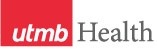 WEEKLY RELAYSWEEKLY RELAYSJan. 3, 2019YOUR DEPARTMENT NEWS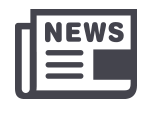 YOUR DEPARTMENT NEWSYOUR DEPARTMENT NEWSUTMB NEWS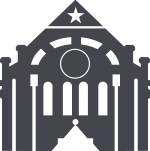 UTMB NEWSOEDThe next Teaching Skills Workshop is on January 14th (4-5 pm) & 15th (12-1 pm) on “Creating Online Teaching Materials.”  For more information, please email Becki Woods at OEDhelp@utmb.edu.IMOInstruction Management Office welcomes a new employee to their team. Michelle Davis’ first day as IMO’s new Coordinator II was January 7, 2019. Please welcome Michelle when you see her. OEDThe next Teaching Skills Workshop is on January 14th (4-5 pm) & 15th (12-1 pm) on “Creating Online Teaching Materials.”  For more information, please email Becki Woods at OEDhelp@utmb.edu.IMOInstruction Management Office welcomes a new employee to their team. Michelle Davis’ first day as IMO’s new Coordinator II was January 7, 2019. Please welcome Michelle when you see her. OEDThe next Teaching Skills Workshop is on January 14th (4-5 pm) & 15th (12-1 pm) on “Creating Online Teaching Materials.”  For more information, please email Becki Woods at OEDhelp@utmb.edu.IMOInstruction Management Office welcomes a new employee to their team. Michelle Davis’ first day as IMO’s new Coordinator II was January 7, 2019. Please welcome Michelle when you see her. Save the date—President’s Town Hall set for Jan. 18: Please plan to attend the President’s Town Hall on Jan. 18 at noon in the Levin Hall Main Auditorium on the Galveston Campus. Dr. David Callender will discuss a variety of topics, including mid-year financials, an update on the Clear Lake Campus and more. Online viewing options also will be available. Stay tuned for more event details in Weekly Relays, Daily Announcements, iUTMB and the I Am UTMB Facebook page (https://www.facebook.com/IamUTMB/). Christmas tree recycling in Galveston: UTMB and the city of Galveston encourage everyone to go green this holiday season by recycling your Christmas trees during the city’s 25th annual Christmas Tree Recycling Drive that runs through the end of January. All live, evergreen trees—including flocked trees—will be accepted, as will wooden tree stands. Trees recycled during the drive will be turned into mulch. To prepare your tree for recycling, please remove all tinsel, lights, decorations and plastic or metal stands. Drop-off sites are located at: Galveston’s East End (convenient to UTMB’s Galveston Campus): Open-top dumpster at Lindale Park, 400 Marine St.; collection site is near the Eco-Center recycle binsGalveston Eco-Center: 702 61st St.
Curbside pickup is available for Galveston residents on the following schedule:Jan.11 – pickup for residents living west of 51st StreetJan.12 – pickup for residents living east of 51st Street
For more information, visit https://www.galvestontx.gov/CivicAlerts.aspx?AID=774.Voluntary self-identification of disability and veteran status: As a federal contractor, UTMB is required to regularly invite employees to voluntarily self-identify as an individual with disabilities and/or as a protected veteran. You may add or update your disability and/or veteran status at any time under the Personal Information section in Employee Self Service (https://utmb.us/34b). Please know that providing this data is voluntary, and it will not subject you to adverse treatment of any kind.
Cheryl A. Sadro named to national list of health system leaders to know: Cheryl A. Sadro, UTMB’s chief financial officer, has recently been named to Becker’s Hospital Review 2018 list of “143 Women Hospital and Health System Leaders to Know.” The women on the list are executives at hospitals and health systems across the nation who have established themselves as successful leaders within the ever-evolving health care industry. Read the full article at https://utmb.us/34g. Save the date—President’s Town Hall set for Jan. 18: Please plan to attend the President’s Town Hall on Jan. 18 at noon in the Levin Hall Main Auditorium on the Galveston Campus. Dr. David Callender will discuss a variety of topics, including mid-year financials, an update on the Clear Lake Campus and more. Online viewing options also will be available. Stay tuned for more event details in Weekly Relays, Daily Announcements, iUTMB and the I Am UTMB Facebook page (https://www.facebook.com/IamUTMB/). Christmas tree recycling in Galveston: UTMB and the city of Galveston encourage everyone to go green this holiday season by recycling your Christmas trees during the city’s 25th annual Christmas Tree Recycling Drive that runs through the end of January. All live, evergreen trees—including flocked trees—will be accepted, as will wooden tree stands. Trees recycled during the drive will be turned into mulch. To prepare your tree for recycling, please remove all tinsel, lights, decorations and plastic or metal stands. Drop-off sites are located at: Galveston’s East End (convenient to UTMB’s Galveston Campus): Open-top dumpster at Lindale Park, 400 Marine St.; collection site is near the Eco-Center recycle binsGalveston Eco-Center: 702 61st St.
Curbside pickup is available for Galveston residents on the following schedule:Jan.11 – pickup for residents living west of 51st StreetJan.12 – pickup for residents living east of 51st Street
For more information, visit https://www.galvestontx.gov/CivicAlerts.aspx?AID=774.Voluntary self-identification of disability and veteran status: As a federal contractor, UTMB is required to regularly invite employees to voluntarily self-identify as an individual with disabilities and/or as a protected veteran. You may add or update your disability and/or veteran status at any time under the Personal Information section in Employee Self Service (https://utmb.us/34b). Please know that providing this data is voluntary, and it will not subject you to adverse treatment of any kind.
Cheryl A. Sadro named to national list of health system leaders to know: Cheryl A. Sadro, UTMB’s chief financial officer, has recently been named to Becker’s Hospital Review 2018 list of “143 Women Hospital and Health System Leaders to Know.” The women on the list are executives at hospitals and health systems across the nation who have established themselves as successful leaders within the ever-evolving health care industry. Read the full article at https://utmb.us/34g. TOPICSLEGEND	PATIENT CARE	EDUCATION & RESEARCH	INSTITUTIONAL SUPPORT	CMC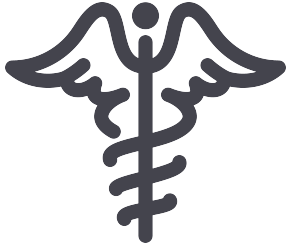 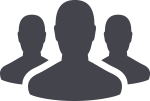 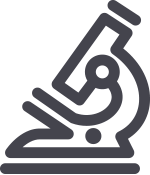 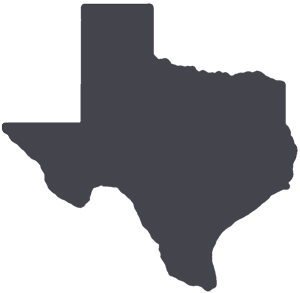 	PATIENT CARE	EDUCATION & RESEARCH	INSTITUTIONAL SUPPORT	CMC	PATIENT CARE	EDUCATION & RESEARCH	INSTITUTIONAL SUPPORT	CMC	PATIENT CARE	EDUCATION & RESEARCH	INSTITUTIONAL SUPPORT	CMCAROUND UTMB (Use the legend above to quickly find items of interest to your team)AROUND UTMB (Use the legend above to quickly find items of interest to your team)AROUND UTMB (Use the legend above to quickly find items of interest to your team)AROUND UTMB (Use the legend above to quickly find items of interest to your team)AROUND UTMB (Use the legend above to quickly find items of interest to your team)Dr. Randall J. Urban named principal investigator of UTMB’s Clinical and Translational Science Award (CTSA) program: Dr. Randall J. Urban has been named principal investigator of UTMB’s Clinical and Translational Science Award (CTSA) program. UTMB is one of 62 institutions funded via a National Institutes of Health CTSA. Funded since 2009, UTMB’s CTSA program includes multiple collaborative teams that investigate a range of conditions from heart disease and cancer to asthma and burn injury. In addition, the CTSA helps train young scientists in translational research. Dr. Urban will build upon the work begun by the outgoing CTSA Principal Investigator Dr. David Herndon. Dr. Randall J. Urban named principal investigator of UTMB’s Clinical and Translational Science Award (CTSA) program: Dr. Randall J. Urban has been named principal investigator of UTMB’s Clinical and Translational Science Award (CTSA) program. UTMB is one of 62 institutions funded via a National Institutes of Health CTSA. Funded since 2009, UTMB’s CTSA program includes multiple collaborative teams that investigate a range of conditions from heart disease and cancer to asthma and burn injury. In addition, the CTSA helps train young scientists in translational research. Dr. Urban will build upon the work begun by the outgoing CTSA Principal Investigator Dr. David Herndon. Dr. Randall J. Urban named principal investigator of UTMB’s Clinical and Translational Science Award (CTSA) program: Dr. Randall J. Urban has been named principal investigator of UTMB’s Clinical and Translational Science Award (CTSA) program. UTMB is one of 62 institutions funded via a National Institutes of Health CTSA. Funded since 2009, UTMB’s CTSA program includes multiple collaborative teams that investigate a range of conditions from heart disease and cancer to asthma and burn injury. In addition, the CTSA helps train young scientists in translational research. Dr. Urban will build upon the work begun by the outgoing CTSA Principal Investigator Dr. David Herndon. Dr. Gulshan Sharma named a PrimeMover of 2018: UTMB’s Chief Medical and Clinical Innovation Officer Dr. Gulshan Sharma has been named a PrimeMover of 2018 by HealthLeaders, a multi-platform media company dedicated to meeting the business information needs of health care executives and professionals. PrimeMovers are defined as executives who are transforming health care financially, clinically and operationally. For more information, visit https://utmb.us/34c. **NEW ITEM**Best Care Lunch & Learns begin Jan. 16: Best Care is alive and well at UTMB. Would you like to learn more about the many initiatives that make up our efforts to achieve Best Care? Beginning Wednesday, Jan. 16, join UTMB Health System executive leadership for a series of Lunch & Learns that will provide an in-depth look at our major areas of focus for improvement, as well as the areas in which we are outperforming many of our academic medical center peers.The following Best Care Lunch & Learns will be held in Levin Hall Dining Room at noon on the dates provided below:
Presentations will be streamed live online and video recorded. More information is available at http://intranet.utmb.edu/best-care.Dr. Gulshan Sharma named a PrimeMover of 2018: UTMB’s Chief Medical and Clinical Innovation Officer Dr. Gulshan Sharma has been named a PrimeMover of 2018 by HealthLeaders, a multi-platform media company dedicated to meeting the business information needs of health care executives and professionals. PrimeMovers are defined as executives who are transforming health care financially, clinically and operationally. For more information, visit https://utmb.us/34c. **NEW ITEM**Best Care Lunch & Learns begin Jan. 16: Best Care is alive and well at UTMB. Would you like to learn more about the many initiatives that make up our efforts to achieve Best Care? Beginning Wednesday, Jan. 16, join UTMB Health System executive leadership for a series of Lunch & Learns that will provide an in-depth look at our major areas of focus for improvement, as well as the areas in which we are outperforming many of our academic medical center peers.The following Best Care Lunch & Learns will be held in Levin Hall Dining Room at noon on the dates provided below:
Presentations will be streamed live online and video recorded. More information is available at http://intranet.utmb.edu/best-care.Dr. Randall J. Urban named principal investigator of UTMB’s Clinical and Translational Science Award (CTSA) program: Dr. Randall J. Urban has been named principal investigator of UTMB’s Clinical and Translational Science Award (CTSA) program. UTMB is one of 62 institutions funded via a National Institutes of Health CTSA. Funded since 2009, UTMB’s CTSA program includes multiple collaborative teams that investigate a range of conditions from heart disease and cancer to asthma and burn injury. In addition, the CTSA helps train young scientists in translational research. Dr. Urban will build upon the work begun by the outgoing CTSA Principal Investigator Dr. David Herndon. Dr. Randall J. Urban named principal investigator of UTMB’s Clinical and Translational Science Award (CTSA) program: Dr. Randall J. Urban has been named principal investigator of UTMB’s Clinical and Translational Science Award (CTSA) program. UTMB is one of 62 institutions funded via a National Institutes of Health CTSA. Funded since 2009, UTMB’s CTSA program includes multiple collaborative teams that investigate a range of conditions from heart disease and cancer to asthma and burn injury. In addition, the CTSA helps train young scientists in translational research. Dr. Urban will build upon the work begun by the outgoing CTSA Principal Investigator Dr. David Herndon. Dr. Randall J. Urban named principal investigator of UTMB’s Clinical and Translational Science Award (CTSA) program: Dr. Randall J. Urban has been named principal investigator of UTMB’s Clinical and Translational Science Award (CTSA) program. UTMB is one of 62 institutions funded via a National Institutes of Health CTSA. Funded since 2009, UTMB’s CTSA program includes multiple collaborative teams that investigate a range of conditions from heart disease and cancer to asthma and burn injury. In addition, the CTSA helps train young scientists in translational research. Dr. Urban will build upon the work begun by the outgoing CTSA Principal Investigator Dr. David Herndon. DID YOU KNOW?
In FY18, the UTMB-Correctional Managed Care Dental Services group—which provides care to a majority of the prison population in the state of Texas—performed 138,500 procedures, including the restoration of teeth, routine cleanings, extractions and the treatment of periodontal disease. Twenty-six dental hygienists, 112 dental assistants and 74 practicing dentists, including Dr. Joseph Sheringo, work together to deliver this care. Read more about Dr. Sheringo and the group’s work in the latest edition of Impact at https://utmb.us/34d.DID YOU KNOW?
In FY18, the UTMB-Correctional Managed Care Dental Services group—which provides care to a majority of the prison population in the state of Texas—performed 138,500 procedures, including the restoration of teeth, routine cleanings, extractions and the treatment of periodontal disease. Twenty-six dental hygienists, 112 dental assistants and 74 practicing dentists, including Dr. Joseph Sheringo, work together to deliver this care. Read more about Dr. Sheringo and the group’s work in the latest edition of Impact at https://utmb.us/34d.